GSE Algebra 1				7.4 – notes					Name: _______________Vertex vs. Standard vs. Intercept formsVertex form					Standard form				Intercept formGiven the following scenario, create the equation in vertex form. You are ordering a quilt for a family member. The length of the square is reduced by 3 and then you add a little piece of fabric at the end that is 4 square meters. 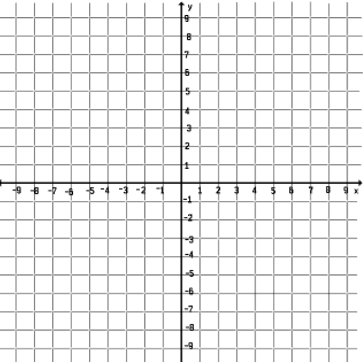 Describe the shifts that have happened to this equation. 	Graph it.  Now let’s look at this equation.         What form is this? Let’s convert it to vertex form using 									Graph it here. Convert the following into vertex form. 					Convert the following into standard form. 	What form is the equation below in? Convert it to standard form. 		Then convert it to vertex form. 								Graph it here. Try this one. What form is this one in? 		Convert it to standard form. 						Then convert it to vertex form. Write out vertex form. 			      Write out standard form. 			Write out intercept form. Label what form each one is in. 			2)  		3)  Convert from vertex form to standard form. 			5)  			6)   Convert from standard form to vertex form. 			8)   			9)  Convert from intercept to standard form. 			11)  		12)  Where has each graph moved? List out all the transformations. 	       14) 	       15)  		16)  Let’s graph some. 